Bağlı Olduğu Birim :Hastane Yöneticiliği Görev Adı                :Bölüm Kalite SorumlusuAmiri                        :Kalite Yönetim DirektörüÜst Amiri                 :Başhekim Görev devri              :Yönetim tarafından görevlendirilen diğer personelBölüm Kalite Sorumluları:Bölümler; hizmetin verildiği ve Sağlıkta Kalite Standartlarının uygulanacağı uygulama alanlarıdır. Hizmetin verildiği bölümlerde Sağlıkta Kalite Standartlarının uygulanmasından sorumlu kişiler de bölüm kalite sorumlularıdır. Görevlerinin önemi gereğince bölüm kalite sorumluları, nitelikli kişiler arasından seçilerek üst yönetim tarafından görevlendirilirler.    2.Bölüm Kalite Sorumlularının Görev, Yetki Ve Sorumlulukları: Bölümleriyle ilgili SKS’ yi uygulamak, uygulamalar hakkında KYB’ ne bilgi vermek,Eğitim ihtiyaçlarını KYB’ ne bildirmek,Bölümüne gönderilen SKS yazılı düzenlemelerinin, bütün bölüm çalışanlarına ulaştırılmasını sağlamak,Yazılı düzenlemelerin uygun ortamlarda (elektronik ortam veya dosya, klasör vb.) bölüm çalışanlarının ulaşabileceği şekilde saklanmasını sağlamak,Üst yönetim ve bölüm yöneticileri ile birlikte SKS kapsamında bölüm hedeflerini belirlemek,Bölüm hedeflerine ilişkin analiz yaparak Kalite Yönetim Birimine rapor vermek, Bölümlerde yürütülen düzeltici-önleyici faaliyetleri takip etmek,HKS ve çalışmaları hakkında bölüm çalışanlarına bilgi vermek,Bölümünde hasta ve çalışan güvenliği uygulamalarını bizzat denetlemek,HKS kapsamındaki raporlama ve bildirimlerin (Güvenlik Raporlama Sistemi, kalite indikatörleri bildirimleri vb.) düzenli olarak yapılmasını sağlamak,SKS öz değerlendirmelerinde KYD ile birlikte hareket etmek,Hastane yönetimi ile hedefler ve öz değerlendirme sonuçlarının tartışılacağı, değerlendirme toplantısına katılmak.    3.  Çalışma Usul ve Esasları:      Bölüm kalite sorumluları SKS çerçevesinde,   Kalite Yönetim Birimi ve KYD ile koordine olarak çalışmalarını yürütür.      Her bölüm kalite sorumlusu çalışmaları ile ilgili düzenli olarak kayıt tutar. Değerlendirme raporlarının bir örneğini KYB’ne gönderir.    REFERANS ve YASAL DAYANAK: Sağlıkta Kalite Standartları Hastane 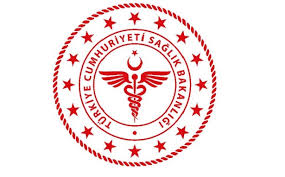 SAVUR PROF. DR. AZİZ SANCAR İLÇE DEVLET HASTANESİBÖLÜM KALİTE SORUMLULARI GÖREV YETKİ VE SORUMLULUKLARI  SAVUR PROF. DR. AZİZ SANCAR İLÇE DEVLET HASTANESİBÖLÜM KALİTE SORUMLULARI GÖREV YETKİ VE SORUMLULUKLARI  SAVUR PROF. DR. AZİZ SANCAR İLÇE DEVLET HASTANESİBÖLÜM KALİTE SORUMLULARI GÖREV YETKİ VE SORUMLULUKLARI  SAVUR PROF. DR. AZİZ SANCAR İLÇE DEVLET HASTANESİBÖLÜM KALİTE SORUMLULARI GÖREV YETKİ VE SORUMLULUKLARI  SAVUR PROF. DR. AZİZ SANCAR İLÇE DEVLET HASTANESİBÖLÜM KALİTE SORUMLULARI GÖREV YETKİ VE SORUMLULUKLARI  SAVUR PROF. DR. AZİZ SANCAR İLÇE DEVLET HASTANESİBÖLÜM KALİTE SORUMLULARI GÖREV YETKİ VE SORUMLULUKLARI  SAVUR PROF. DR. AZİZ SANCAR İLÇE DEVLET HASTANESİBÖLÜM KALİTE SORUMLULARI GÖREV YETKİ VE SORUMLULUKLARI  SAVUR PROF. DR. AZİZ SANCAR İLÇE DEVLET HASTANESİBÖLÜM KALİTE SORUMLULARI GÖREV YETKİ VE SORUMLULUKLARI   KODUKY.YD.09YAYIN TARİHİ05.01.2018REVİZYON TARİHİ 18.01.2022REVİZYON NO01SAYFA SAYISI 01HAZIRLAYANKONTROL EDENONAYLAYANKalite Yönetim Direktörüİdari ve Mali İşler Müdür V.BaşhekimTürkan GELENVeysel ŞAŞMAZOğuz ÇELİK